AP Carte mentaleLa carte heuristique permet de représenter les ponts entre les idées et les connaissances, qui sont en jeu lors de la construction d'une idée d'un savoir (sciences cognitives).Elle offre une alternative au texte linéaire classique.Pour quoi réaliser une carte mentale ? pour lister les différentes composantes d'un thème donné, pour organiser ces composantes, pour préparer un exposé autour du thème, pour raconter un événement,pour parler d'un ouvrage, pour structurer des projets, pour apprendre du vocabulaire, pour visualiser des idées complexes... Comment réaliser une carte ?Quelques règles élémentaires :1.Le thème principal est au centre2. On dessine une branche pour chacun des sous-thèmes3.Des mots simples sont utilisés pour représenter chacun des concepts4. Dès que cela est possible, le concept est illustré par un dessin ou une image5. On utilise la couleur pour regrouper des informations ou pour faire ressortir l’essentiel6. La lecture de la carte se fait dans le sens des aiguilles d'une montre.Remarque:Certaines personnes préfèrent d'abord lire les branches principales, puis ensuite lire les branches secondaires. D'autres lisent plutôt l'ensemble d'une branche avant de passer à la suivante. Les cartes permettent donc de respecter le mode d'appropriation desconnaissances de chacun et de développer l'autonomie.Support : Une carte peut se faire au crayon ou avec un logiciel (freemind)Exemple :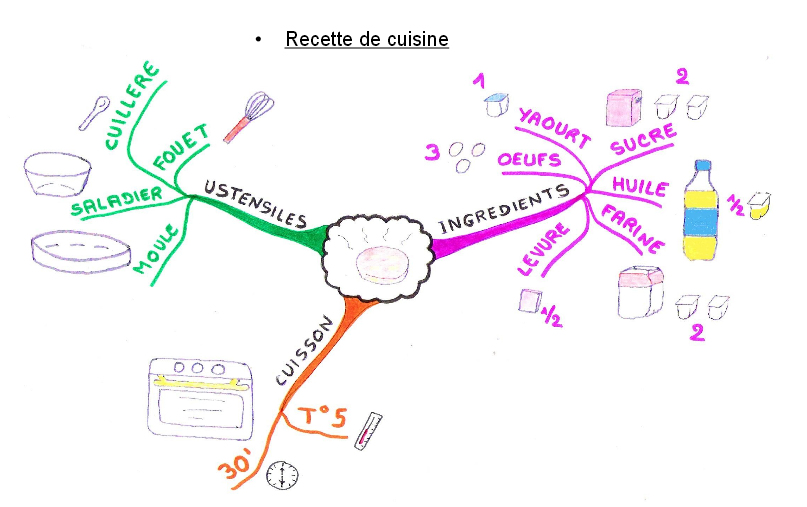 